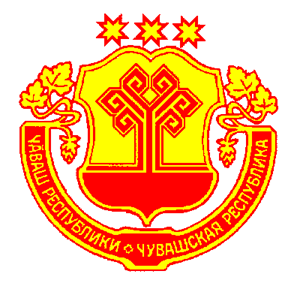 ЧĂВАШ   РЕСПУБЛИКИ                                               ЧУВАШСКАЯ РЕСПУБЛИКА       ЕЛЧẼК РАЙОНẼ	       ЯЛЬЧИКСКИЙ РАЙОН        ЛАШ ТАЯПА	         АДМИНИСТРАЦИЯ       ЯЛ  ТАРАХĚН	           ЛАЩ-ТАЯБИНСКОГО АДМИНИСТРАЦИЙĚ                                                     СЕЛЬСКОГО ПОСЕЛЕНИЯ        ЙЫШĂНУ                                                                         ПОСТАНОВЛЕНИЕ2021ç. июн.н 21мĕшĕ  №27                                                    21 июня . №27      Лаш-Таяпа ялĕ                                                                        с. Лащ-ТаябаВ соответствии с Федеральным законом «О пожарной безопасности», Законом Чувашской Республики «О пожарной безопасности в Чувашской Республике» в целях обеспечения оперативного реагирования  в случае повышения пожарной опасности на территории Лащ-Таябинского сельского поселения администрация Лащ-Таябинского сельского поселения Яльчикского района п о с т а н о в л я е т:1. Утвердить Порядок установления особого противопожарного режима в случае повышения пожарной опасности на территории Лащ-Таябинского сельского поселение Яльчикского района Чувашской Республики (Приложение № 1).2. Опубликовать постановление в информационном бюллетене «Вестник Лащ-Таябинского сельского поселения Яльчикского района» и разместить на официальном сайте администрации Лащ-Таябинского сельского поселения.3. Контроль за исполнением настоящего постановления оставляю за собойГлава Лащ-Таябинского сельского поселения Яльчикского района                                                                   С.В.Ермакова Приложение № 1 к постановлению администрацииЛащ-Таябинского сельского поселенияЯльчикского района№ 27 от 21.06. 2021 года ПОРЯДОКустановления особого противопожарного режима  в случае повышения пожарной безопасности на территории на территории Лащ-Таябинского сельского поселение Яльчикского района Чувашской РеспубликиНастоящий Порядок установления особого противопожарного режима в случае повышения пожарной опасности на территории Лащ-Таябинского сельского поселения Яльчикского района Чувашской Республики разработан в целях организации оперативного реагирования в случае повышения пожарной опасности. Особый противопожарный режим – правила поведения людей, порядок организации производства и (или) содержания помещений и территорий, устанавливаемые в случае повышения пожарной опасности и включающие в себя дополнительные требования пожарной безопасности. Особый противопожарный режим в муниципальном образовании устанавливается и отменяется  постановлением администрации поселения. Особый противопожарный режим может устанавливаться как на всей территории поселения, так и на отдельной его части. В постановлении администрации о введении особого противопожарного режима указываются:     обстоятельства, послужившие основанием для введения особого противопожарного режима; границы территории, на которой вводится особый противопожарный режим; перечень дополнительных требований пожарной безопасности, вводимых в целях обеспечения особого противопожарного режима; время начала и срок действия особого противопожарного режима; органы и лица, ответственные за осуществление мер особого противопожарного режима;  Информация о введении особого противопожарного режима подлежит обязательному официальному опубликованию (обнародованию) в информационном бюллетене «Вестник Лащ-Таябинского сельского поселения Яльчикского района» и размещению на официальном сайте администрации Лащ-Таябинского сельского поселения в сети Интернет. Действие особого противопожарного режима в поселении начинается не ранее дня официального опубликования (обнародования) соответствующего постановления администрации. Особый противопожарный режим может устанавливаться в следующих случаях:                                                                                                        повышение пожарной безопасности, характеризующееся увеличением количества пожаров или случаев массовой гибели граждан на пожарах в жилом секторе;                                                                                                                                              прорыв магистрального газопровода;            длительный бездождевой период с высокой (выше средней многолетней) среднесуточной температурой воздуха;                                другие обстоятельства, повлекшие за собой повышение пожарной опасности; К дополнительным требованиям пожарной безопасности относятся:  организация дежурств граждан и ответственных должностных лиц организаций, предприятий, учреждений, расположенных на территории поселения (далее  -    организации);    запрет посещения гражданами определенных территорий и зон; информирование населения и проведение разъяснительной работы через    средства массовой информации; подготовка для возможного использования имеющейся в организациях    водовозной и землеройной техники; организация патрулирования территорий муниципального образования силами местного населения и членов добровольных пожарных формирований с первичными средствами пожаротушенияусиление надзора за соблюдением требований пожарной безопасности на пожароопасных объектах, а также в других организациях;  организация наблюдения за противопожарным состоянием объектов жилого сектора поселения и прилегающих к ним зон силами местного населения и добровольных пожарных формирований; временное приостановление проведения пожароопасных работ; усиление охраны объектов, обеспечивающих жизнедеятельность населенияустройство защитных противопожарных полос шириной не менее 10 метров на участках, сопредельных с лесными территориями; эвакуация населения за пределы территории поселения, на которой введен особый противопожарный режим;иные дополнительные меры;  Перечень дополнительных требований пожарной безопасности разрабатывается и определяется в зависимости от обстоятельств, послуживших основанием введения особого противопожарного режима. Требования, установленные на период действия особого противопожарного режима, являются обязательными для исполнения организациями и гражданами поселения.О Порядке установления особого  противопожарного режима в случае  повышения пожарной опасности   